Приложение № 1к договору № ________/5 от ___ _____ 2024 г.управления автопарковкой по адресу: г. Владивосток, ул. Адмирала Горшкова д 52, стр. 5Состав общего имущества автопарковки:1.	Общие сведения о автопарковке.Адрес: г. Владивосток, ул. Адмирала Горшкова, д. № 52 стр.5;- год постройки: 2023;- общая площадь автопарковки по данным технического паспорта здания (строения) (кв. м) – 4773,2;- площадь застройки (кв. м) – 1547, 94;- этажность – 2-4, в том числе и площадь эксплуатируемой кровли; 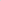 - площадь эксплуатируемой кровли (кв. м) – 1322,3;- количество мест для хранения автомобилей 179; в том числе: машино-мест (шт.) – 167, боксов (шт.) – 12;- строительный объем (куб. м) — 14832,3;- расположение автопарковки: часть земельного участка с кадастровым номером 25:28:040014:5731;2. В состав обслуживаемого общего имущества автопарковки входит:2.1. коридоры, технические помещения, в которых имеются инженерные коммуникации, инженерное оборудование;2.2. ограждающие несущие конструкции (включая фундамент, несущие стены, плиты перекрытий, несущие колонны);2.3. электрическое, механическое оборудование, находящееся на автопарковке2.4. инженерные системы: вентиляция, автоматическая установка водяного пожаротушения и внутреннего пожарного водопровода, автоматическая пожарная сигнализация и системы газо- и дымоудаления, внутренние сети электроснабжения и электроосвещения;2.5. система электроснабжения, состоящая из вводных шкафов, вводно- распределительных устройств, аппаратуры защиты, контроля и управления, приборов учета электрической энергии, щитков и шкафов, осветительных установок помещений, электрических установок систем газо- и дымоудаления, систем автоматической пожарной сигнализации внутреннего противопожарного водопровода, системы приточно-вытяжной вентиляции, сетей (кабелей), а также другого электрического оборудования, расположенного на этих сетях);2.6. системы видеонаблюдения;2.7. системы контроля доступа;2.8. система контроля въезда-выезда (шлагбаумы).3.	Ограждающие несущие конструкции автопарковки:- фундаменты, - несущие стены,- плиты перекрытий,- иные ограждающие несущие конструкции.4.	Ограждающие ненесущие конструкции автопарковки:- окна и двери помещений общего пользования,- перила и иные ограждающие ненесущие конструкции,- шлагбаумы.5.	Эксплуатируемая кровля.6.	Механическое, электрическое, санитарно-техническое и иное оборудование.7.	Автоматизированные информационно-измерительные системы учета потребления коммунальных ресурсов и услуг, в том числе совокупность измерительных комплексов (приборов учета, устройств сбора и передачи данных, программных продуктов для сбора, хранения и передачи данных учета).8.	Иные объекты, предназначенные для обслуживания, эксплуатации и благоустройства автопарковки.9.	Внутри парковочные инженерные системы пожаротушения и дымоудаления:- насосы холодных водопроводов, в том числе системы пожаротушения;- автоматические компрессоры высокого давления для подачи воды в систему;- рукава пожаротушения и пожаротушения;- датчики дымоуловители и система оповещения пожара.10.	Внутри парковочная инженерная система водоотведения:- ливневые стояки;- водосточные желоба и трубы;- прочистки;- иное оборудование, расположенное в этой системе. 11.	Внутри парковочная система электроснабжения:- вводные шкафы подогрева;- аппаратура защиты, контроля и управления;- коллективный прибор учета электрической энергии,- осветительные установки помещений общего пользования;- сети (кабели);- иное электрическое оборудование, расположенное на этих сетях.12. Внешней границей сетей электро-, пожаротушения, дымоудаления, входящих в состав общего имущества автопарковки, если иное не установлено законодательством Российской Федерации, является внешняя граница стены автопарковки, а границей эксплуатационной ответственности при наличии коллективного (общего) прибора учета электричества, если иное не установлено соглашением собственников помещений с исполнителем коммунальных услуг или ресурсоснабжающей организацией, является место соединения коллективного (общего) прибора учета с электрической сетью, входящей в автопарковку.УПРАВЛЯЮЩАЯ КОМПАНИЯООО «УК ЛИДЕР-СЕРВИС», Директор _______________ Е.В. Кузнецовм.п.СОБСТВЕННИКИ АВТОПАРКОВКИ: в лице председателя совета автопарковкиПредседатель _________________________